ecoCentric™ Student
Seat Height [eco-STUDENT]BackrestDual Curve Plastic Back (20”w x 12.5”h)Handle in back for easy movementUnique Scalloped Indentations for the spineBack and Seat Frame14 Gauge, 7/8” Steel Tube FrameBlack Textured Semi-Gloss Powder Coat PaintSeat18”w x 18.5”dDual Curve Waterfall Plastic Seat in Black Unique Scalloped Indentations for the Seat Bones
Options:Grey Package (Includes Grey Seat and Backrest)Upholstered Seat [UPHS]Seat Height MechanismSeat HeightPneumatic Lift (Seat Height)125 mm Pneumatic Lift (14.5" – 19.5")Options:80 mm Pneumatic Lift (13.5”-16.5”) [80mm]100 mm Pneumatic Lift (14”-17.5”) [100mm]140 mm Pneumatic Lift (15.25”-20.75”) [140mm]157 mm Pneumatic Lift (17.25”-23”) [157mm]200 mm Pneumatic Lift (Includes upgrade to 26” base for stability) (20.5”-27.5”) [200mm]267 mm Pneumatic Lift (23”-33”) [267mm]Base/Glides/Casters24” Glass Reinforced Nylon Base5 Dual Wheel Nylon Carpet CastersOptions:2 ¼” Glides [2G]20” Diameter Height Adjustable Footring (for use as a foot rest only) [20FR]Single Wheel Casters [SW]Single Wheel Urethane Casters [SWU]Urethane Casters [UC]26” Glass Reinforced Nylon Base [26NB]Additional OptionsGrey Plastic Backrest (20”w x 12.5”h) [PLABG]Grey Plastic Seat (18”w x 18.5”d) [PLASG]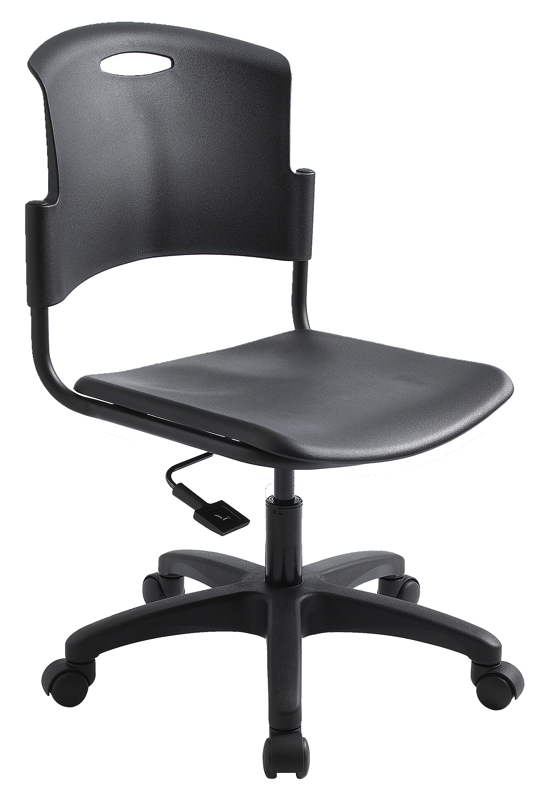 